TOPDRY Retracting Line – Receiving Bracket  Installation InstructionsParts ListReplace the Receiving Bracket Sales Force National Pty Ltd (t/a Zenexus), ABN: 60 110 379 587. Phone: 1300 734 714 (AU), 0800 800 040 (NZ).  E-mail: customerservice@zenexus.com.au(AU), customerservice@zenexus.co.nz (NZ). Website: www.zenexus.com.au AD05525Receiving Bracket 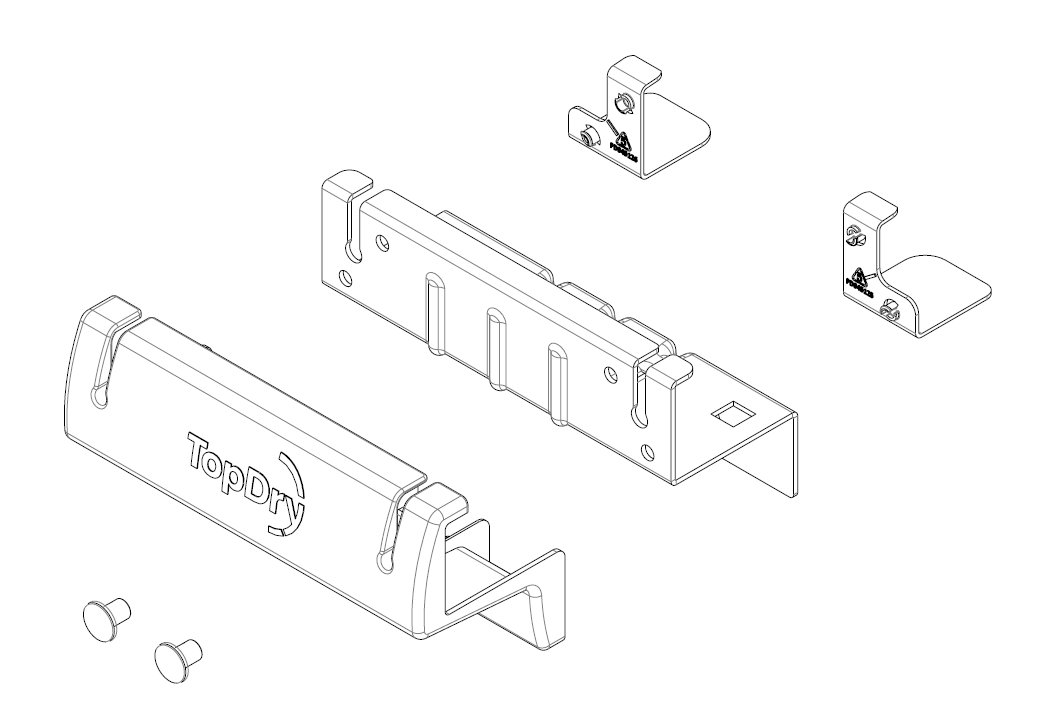 Undo the two the original fasteners securing the bracket to the wall or postPress the blanking plugs into the mounting holes that will not be used. Outer holes are for wall mounting, inner holes are for post mounting.Ensure the plastic spacers and the cover are clipped onto the metal bracket Secure the new Receiving Bracket to wall or post.